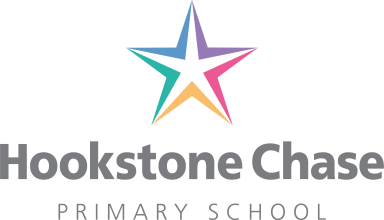           9th November 2018Dear Parent/CarerIt is with some frustration that once again I have to write this reminder about car parking.On 27th September 2018, I wrote to parents to inform them about the building works and asked parents not to park in the staff car park unless they have a blue badge.A small group of parents are persistently ignoring this request and, as a result, the car park is extremely busy and very dangerous with children on some occasions walking across the car park on their own to meet parents waiting in cars.  I am also very disappointed that when asked not to park in the car park, some of my colleagues have been spoken to rudely.  This is unacceptable and members of my staff team should not be subjected to this.  Please refer to the Parent and Carer Code of Conduct on the website.Thank you to the vast majority of parents who park sensibly and comply with requests not to use the staff car park, we do appreciate your support and thoughtfulness.  Yours sincerelyAnn L WheatcroftHeadteacher 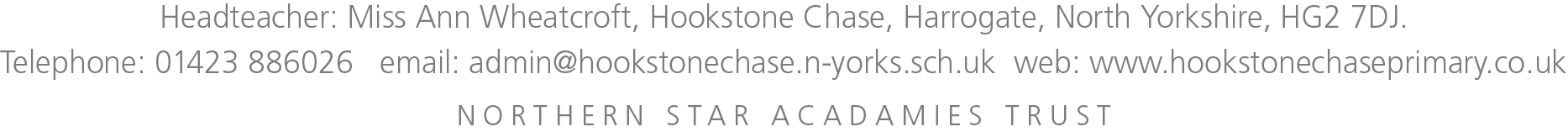 